Read the examples below of some schools’ strategies to encourage mutual understanding. How do they compare to strategies in your school?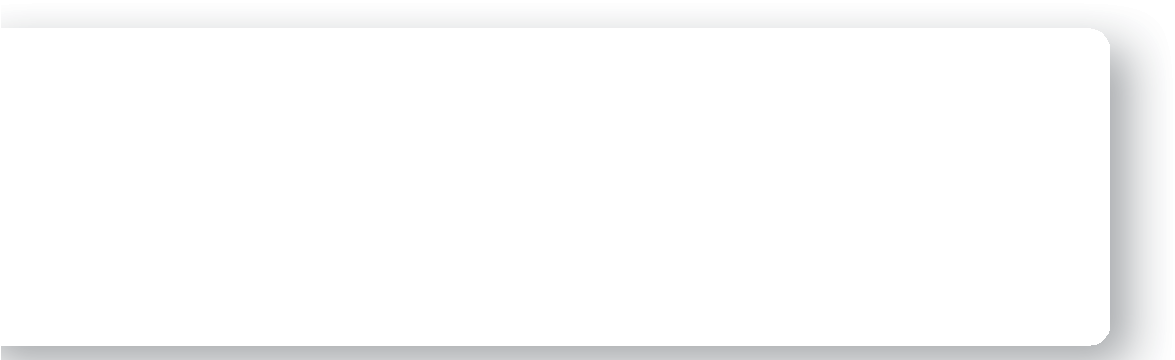 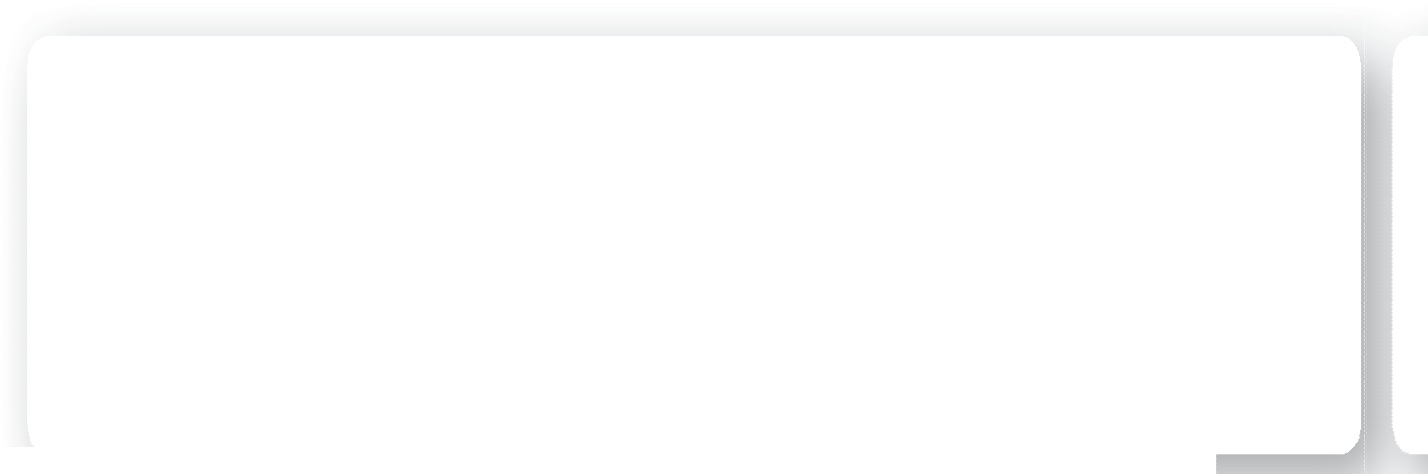 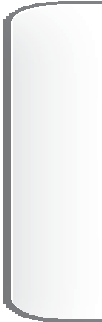 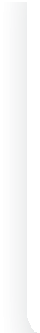 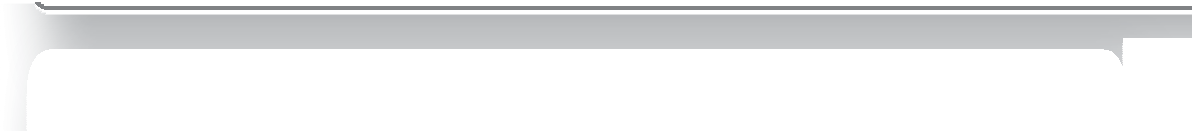 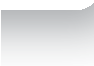 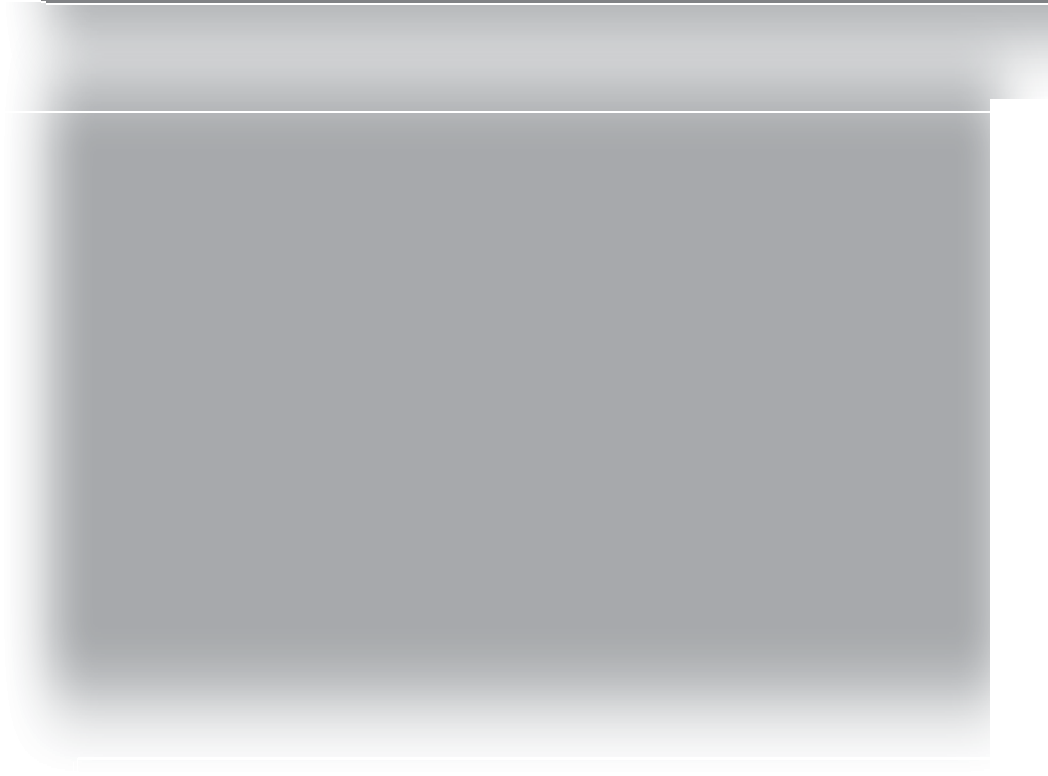 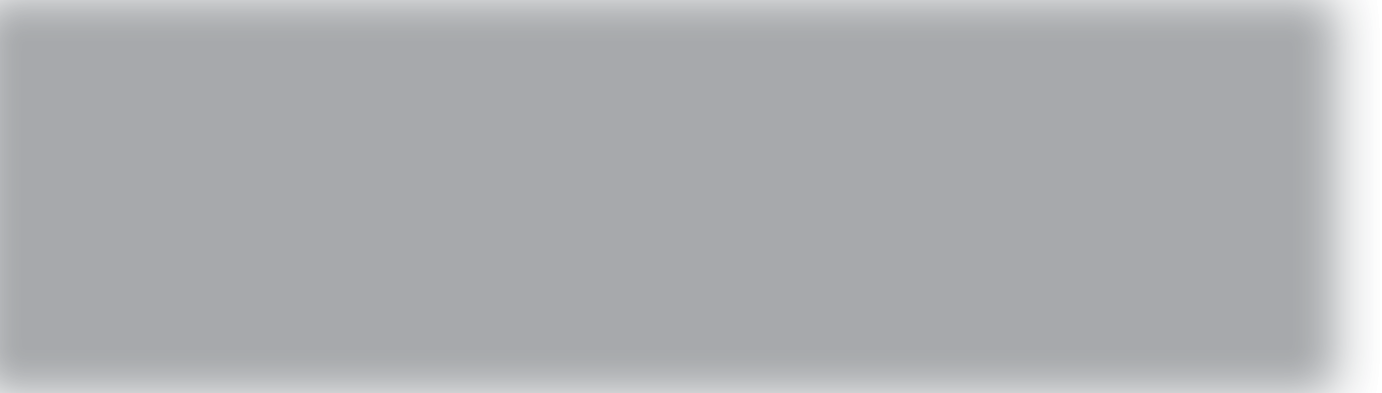 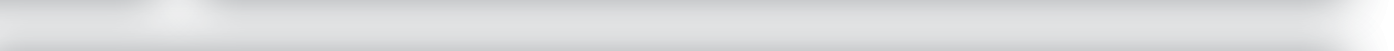 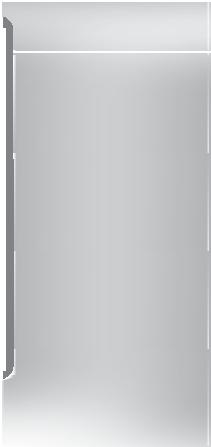 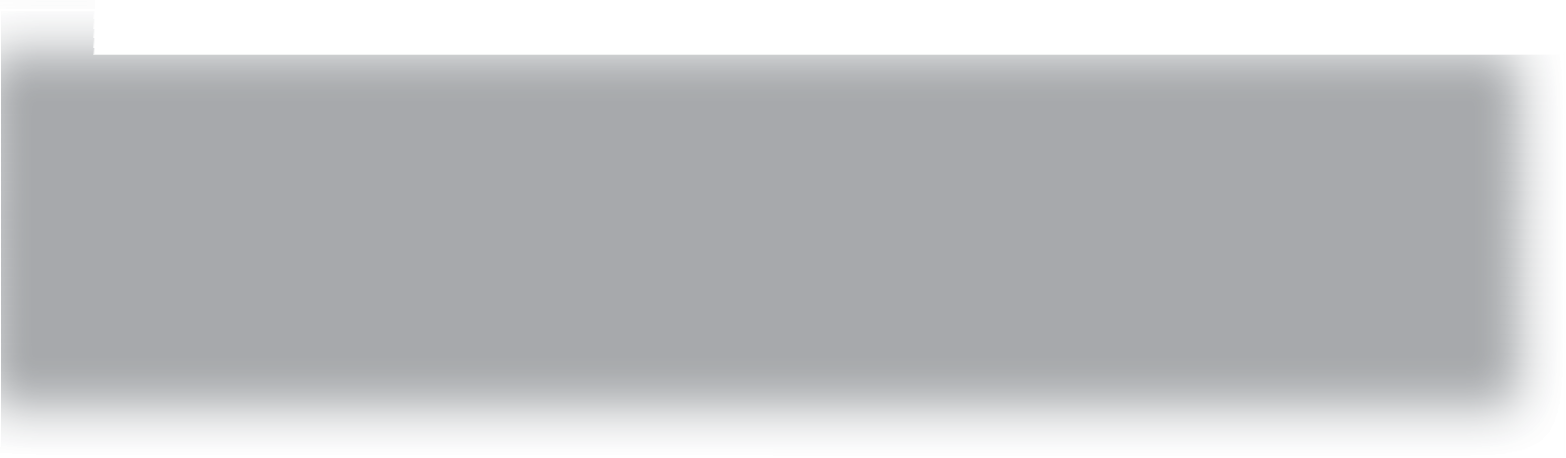 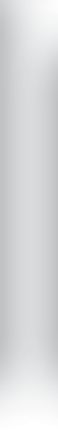 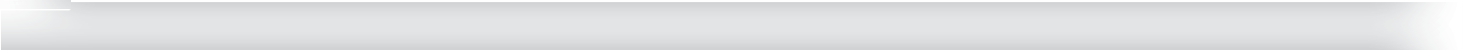 How is mutual understanding encouraged in the wider community?At GP surgeries, you can  	In sports centres, there are  	In large supermarkets, they  sell  	Politicians raise awareness about issues such   as  	Charities support the rights of many groups, for example,  	Theme A   Living together in the UK© HarperCollinsPublishers Ltd 2016	